BON DE RESERVATION MASQUES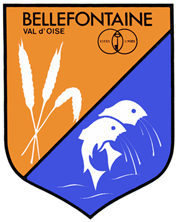 NOM :						PRENOM :ADRESSE : N°		RUERESIDENTS DU FOYER, précisez le nom et le prénom de chaque membre de la famille ainsi que l’âge pour les enfants Numéro de téléphone en cas de besoin :Mail :N’oubliez pas de joindre vos justificatifs à votre demande